Town of Richford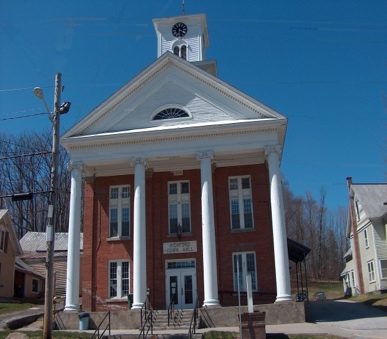 Selectboard PO Box 236, 94 Main St. Richford, VT   05476Tel. 802-848-7751   Fax 802-848-7752Special Selectboard Meeting Thursday April 20, 20233 PMAgendaCall Meeting to Order Approve Vaughn Comeau to Process Tax Sale PropertiesAdjourn